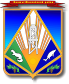 МУНИЦИПАЛЬНОЕ ОБРАЗОВАНИЕХАНТЫ-МАНСИЙСКИЙ РАЙОНХанты-Мансийский автономный округ – ЮграАДМИНИСТРАЦИЯ ХАНТЫ-МАНСИЙСКОГО РАЙОНАП О С Т А Н О В Л Е Н И Еот 00.00.2023                                                                                              № 000 г. Ханты-МансийскОб утверждении Порядка проведения конкурсапо формированию Общественного совета по вопросам бюджетной политики, бюджетного процесса и закупок для муниципальных нужд при администрации Ханты-Мансийского районаВ соответствии постановлением администрации Ханты-Мансийского района от 03.03.2016 № 77 «О создании Общественного совета по вопросам бюджетной политики, бюджетного процесса и закупок для муниципальных нужд при администрации Ханты-Мансийского района», 
в целях обеспечения эффективного взаимодействия органов местного самоуправления Ханты-Мансийского района, граждан, проживающих 
в  Ханты-Мансийском районе, общественных объединений граждан, иных организаций консолидации усилий в решении актуальных проблем Ханты-Мансийского района, выработки взаимоприемлемых решений, руководствуясь статьей 32 Устава Ханты-Мансийского района:1. Утвердить Порядок проведения конкурса по формированию Общественного совета по вопросам бюджетной политики, бюджетного процесса и закупок для муниципальных нужд при администрации Ханты-Мансийского района согласно приложению 1 к настоящему постановлению.2. Опубликовать настоящее постановление в газете «Наш район»,  
в официальном сетевом издании «Наш район Ханты-Мансийский», разместить на официальном сайте администрации Ханты-Мансийского района.3. Настоящее постановление вступает в силу после его официального опубликования.4. Контроль за выполнением настоящего постановления возложить на заместителя главы Ханты-Мансийского района по финансам                           Болдыреву Н.В.Глава Ханты-Мансийского района 	                                             К.Р.МинулинПриложение 1к постановлению администрацииХанты-Мансийского района   от 00.00.2023 № 000Порядок
проведения конкурса по формированию Общественного совета по вопросам бюджетной политики, бюджетного процесса и закупок для муниципальных нужд при администрации Ханты-Мансийского района
(далее - Порядок) Конкурс проводится с целью избрания членов Общественного совета, по вопросам бюджетной политики, бюджетного процесса и закупок для муниципальных нужд при администрации Ханты-Мансийского района (далее – Общественного совета) из граждан Российской Федерации, постоянно проживающих на территории Ханты-Мансийского района, достигших возраста 18 лет, представителей предприятий, учреждений, организаций, общественных организаций, зарегистрированных на территории Ханты-Мансийского района, а также в случае необходимости замены члена Общественного совета, включенного в состав Общественного совета.2. Для целей применения Порядка используются следующие основные понятия:кандидаты в члены Общественного совета (далее – кандидаты) - граждане Российской Федерации, постоянно проживающие на территории Ханты-Мансийского района, достигшие возраста 18 лет, представители предприятий, учреждений, организаций, общественных организаций, зарегистрированных на территории Ханты-Мансийского района, подавшие заявление на конкурс по формированию Общественного совета;конкурсный отбор кандидатов - отбор кандидатов комиссией посредством рассмотрения и оценки документов поданных на конкурс 
по формированию Общественного совета;выдвижение кандидата в члены Общественного совета – письменное предложение предприятия, учреждения, организация, общественной организации, зарегистрированных на территории Ханты-Мансийского района (далее – Организация, Объединение), о выдвижении кандидата в члены Общественного совета, подписанное руководителем организации и заверенное печатью организации (при наличии).3. Организация и проведение конкурса осуществляется комитетом 
по финансам администрации Ханты-Мансийского района (далее – комитет по финансам).Комитет по финансам публикует в газете «Наш район» 
и на официальном сайте администрации Ханты-Мансийского района (далее - сайт района) объявление о проведении конкурса по формированию Общественного совета (далее – объявление о проведении конкурса, конкурс).Объявление о проведении конкурса должно содержать информацию:о сроках и месте подачи документов;о перечне документов, необходимых для участия в конкурсе;об ограничениях для кандидатов на участие в Общественном совете;о контактных лицах для получения справочной информации 
по проведению конкурса.Конкурс проводится без личного участия кандидатов путем рассмотрения комиссией документов, представленных кандидатами.Кандидаты имеют право выдвигаться как самостоятельно, 
так и путем выдвижения от Организаций, Объединений.Кандидат в течение 20 рабочих дней после опубликования объявления о проведении конкурса лично представляет 
в конкурсную комиссию следующие документы:1) заявление - анкету об участии в конкурсе по форме согласно приложению 1 к настоящему Порядку;2) копию паспорта или иного документа, удостоверяющего личность гражданина;3) письменное согласие на обработку персональных данных по форме согласно приложению 2 к настоящему Порядку;4) справку о наличии (отсутствии) судимости, в том числе погашенной и снятой, и (или) факта уголовного преследования либо о его прекращении;5) решение Организации, Объединения, содержащее предложение о выдвижении кандидата в члены Общественного совета (при выдвижении от Организации, Объединения).9. Не допускаются к участию в конкурсе:1) лица, замещающие государственные должности Российской Федерации и субъектов Российской Федерации, должности государственной службы Российской Федерации и субъектов Российской Федерации, и лица, замещающие муниципальные должности и должности муниципальной службы;2) лица, признанные недееспособными на основании решения суда;3) лица, имеющие непогашенную или неснятую судимость;4) лица, имеющие двойное гражданство;5) лица имеющие конфликт интересов, связанного с осуществлением полномочий члена Общественного совета.10. Прием документов осуществляет управление доходов, налоговой политики комитета по финансам администрации Ханты-Мансийского района (далее – управление). Документы предоставляются по адресу: город Ханты-Мансийск, улица Гагарина, дом 214, кабинет 219, контактные телефоны: 8(3467) 352-857, 352-781, 352-835. Документы принимаются ежедневно, кроме субботы и воскресенья, с 09.00 до 13.00 и с 14.00 до 17.00. Управление обеспечивает хранение документов и материалов конкурса, осуществляет ведение, оформление, рассылку документов связанных с проведением конкурса, протоколов заседаний конкурсной комиссии.11. После поступления документов от кандидатов управление регистрирует заявление в журнале регистрации в электронной форме, который содержит следующие данные:1) дата и время получения документов;2) фамилия, имя, отчество (при наличии) кандидата;3) наименование Организации или Объединения, выдвинувшей кандидата (при выдвижении от Организации, Объединения);4) перечень представленных документов.Конкурсный отбор кандидатов осуществляет комиссия, состав которой, утверждается приказом комитета по финансам, в течение 3 календарных дней со дня размещения объявления, указанного в пункте 4 настоящего Порядка. Комиссия на основании документов, указанных в пункте 8 настоящего Порядка, осуществляет проверку соответствия кандидатов требованиям, указанным в  пункте 9 настоящего Порядка.В течение 3 календарных дней с даты окончания срока, указанного 
в пункте настоящего 8 Порядка, комитет по финансам размещает список кандидатов, соответствующих требованиям, на сайте района в разделе «Бюджет и финансы».Несвоевременное представление документов либо представление документов в неполном объеме, установление факта несоответствия кандидата требованиям указанным в пункте 9 настоящего Порядка, являются основаниями для отказа кандидату в участии 
в конкурсе.В случае отказа в участии в конкурсе комиссия не позднее 5 рабочих дней с даты размещения списка кандидатов, указанного в пункте  13 настоящего Порядка, направляет кандидату уведомление с обоснованием причин отказа, при этом поданные им документы подлежат возврату посредством почтового отправления или лично. Конкурсный отбор кандидатов осуществляется на основании следующих критериев:1) наличие наград, благодарностей, почетного звания;2) наличие опыта работы в общественном объединении, некоммерческой организации;3) наличие стажа работы в сфере, к которой относятся вопросы, подлежащие обсуждению в ходе заседаний Общественного совета, в том числе в сфере государственных (муниципальных) финансов, бюджетного (бухгалтерского) учета, аудита, экономики.По каждому критерию присваиваются от 0 до 1 балла (где 0 – не соответствует критерию, 1 – соответствует критерию), путем заполнения оценочной ведомости по форме согласно приложению 3 к настоящему Порядку. Не более 5 кандидатов, набравших наивысшие результаты 
по итогам конкурсного отбора, предусмотренного пунктом 16 настоящего Порядка, включаются в состав Общественного совета. В случае если несколько кандидатов набрали одинаковое количество баллов, победителем признается тот кандидат, заявка которого имеет более раннюю дату и время регистрации в журнале указанном в пункте 11 настоящего Порядка.С учетом оценки результатов конкурсного отбора, указанного 
в пункте 16 настоящего Порядка, оформляется протокол конкурсной комиссии не позднее 3 рабочих дней с даты размещения списка кандидатов, указанной в пункте 13 настоящего Порядка.  Результаты конкурса комиссия доводит до сведения кандидатов. Конкурс признается несостоявшимся в случае если на участие 
в конкурсе документы не представлены ни одним кандидатом, либо 
в результате отказа конкурсной комиссией их не осталось. Решение конкурсной комиссии о признании конкурса несостоявшимся оформляется протоколом и размещается на сайте района в течение 
3 рабочих дней с даты окончания срока, указанного в пункте 8 настоящего Порядка.В случае признания конкурса несостоявшимся комитет по финансам размещает объявление о проведении повторного конкурса, в срок 15 рабочих дней со дня размещения на сайте района протокола указанного в пункте 19 настоящего Порядка.В случае если на участие в конкурсе документы представлены менее чем пятью кандидатами, либо в результате отказа конкурсной комиссией их осталось менее пяти, конкурсная комиссия проводит оценку поданных документов, с последующим объявлением о проведении повторного конкурса, условия проведения которого, аналогичны пунктам                4 - 16 настоящего Порядка, для дополнительного отбора необходимого количества членов Общественного совета.Распоряжение администрации Ханты-Мансийского района 
об утверждении персонального состава Общественного совета издается 
в течение 30 календарных дней со дня оформления протокола указанного 
в пункте 18 настоящего Порядка. Принятое распоряжение размещается 
на официальном сайте района. Приложение 1к Положению о порядке проведения конкурсапо формированию Общественного совета по вопросам бюджетной политики, бюджетного процесса и закупок для муниципальных нужд при администрации Ханты-Мансийского районаКонкурсной комиссии по формированию Общественного совета по вопросам бюджетной политики, бюджетного процесса и закупок для муниципальных нужд при администрации Ханты-Мансийского района от _______________________________(ФИО (последнее – при наличии))Заявление - анкетана участи в конкурсе на включение в члены Общественного совета по вопросам бюджетной политики, бюджетного процесса и закупок для муниципальных нужд при администрации Ханты-Мансийского районаЯ, ________________________________________________________,(фамилия, имя, отчество (при наличии)прошу рассмотреть мою кандидатуру на включение меня в состав Общественного совета по вопросам  бюджетной политики, бюджетного процесса и закупок для муниципальных нужд при администрации Ханты-Мансийского района.В случае согласования моей кандидатуры подтверждаю соответствие требованиям, предъявляемым к члену Общественного совета по вопросам  бюджетной политики, бюджетного процесса и закупок для муниципальных нужд при администрации Ханты-Мансийского района, и выражаю свое согласие войти в состав Общественного совета.К заявлению прилагаю:копию паспорта;согласие на обработку персональных данных;сопроводительное письмо Организации, Объединения, ________________________________________________________________, (наименование организации, объединения)представляющей кандидата, о выдвижении кандидата в члены Общественного совета, содержащего предложение о выдвижении кандидата в члены Общественного совета подписанное руководителем организации 
и заверенное печатью организации (при наличии).«____» ________ 20___ г.                          __________/___________________                                                                                                                (подпись)                      (расшифровка подписи)Приложение 2к Положению о порядке проведения конкурсапо формированию Общественного совета по вопросам бюджетной политики, бюджетного процесса и закупок для муниципальных нужд при администрации Ханты-Мансийского районаСогласие на обработку персональных данныхЯ, ________________________________________________________,(фамилия, имя, отчество (при наличии), дата рождения лица)________________________________________________________________,(наименование основного документа, удостоверяющего личность, и его реквизиты)проживающий(ая) по адресу: _______________________________________ ________________________________________________________________,в порядке и на условиях, определенных Федеральным от 27.07.2006 
№ 152-ФЗ «О персональных данных», выражаю администрации Ханты-Мансийского района, расположенной по адресу: 628002, г. Ханты-Мансийск, ул. Гагарина, д. 214 (далее – оператор), согласие на обработку персональных данных, указанных в анкете кандидата в Общественный совет по вопросам бюджетной политики, бюджетного процесса и закупок для муниципальных нужд при администрации Ханты-Мансийского района.Я предоставляю оператору право осуществлять следующие действия с моими персональными данными: сбор, систематизацию, накопление, хранение, уточнение (обновление, изменение), использование, обезличивание, блокирование, уничтожение персональных данных, передачу персональных данных по запросам органов государственной власти Ханты-Мансийского автономного округа – Югры в рамках их полномочий с использованием машинных носителей или по каналам связи с соблюдением мер, обеспечивающих их защиту от несанкционированного доступа, размещение их на официальном сайте администрации Ханты-Мансийского района в информационно-телекоммуникационной сети «Интернет» и (или) на официальном сайте администрации Ханты-Мансийского района. Оператор вправе осуществлять смешанную (автоматизированную и неавтоматизированную) обработку моих персональных данных посредством внесения их в электронную базу данных, включения в списки (реестры) и отчетные формы, предусмотренные документами, регламентирующими представление отчетных данных (документов).Срок действия настоящего согласия не ограничен.Я оставляю за собой право отозвать настоящее согласие посредством составления соответствующего письменного документа, который может быть направлен мной в адрес оператора по почте заказным письмом с уведомлением о вручении либо вручен лично под расписку уполномоченному представителю оператора.В случае получения моего письменного заявления об отзыве настоящего согласия на обработку персональных данных оператор обязан уничтожить мои персональные данные, но не ранее срока, необходимого для достижения целей обработки моих персональных данных.Я ознакомлен(а) с правами субъекта персональных данных, предусмотренными Федеральным законом от 27.07.2006 № 152-ФЗ 
«О персональных данных».«____» ________ 20___ г.                          __________/___________________                                                                                                             (подпись)                      (расшифровка подписи)Приложение 3к Положению о порядке проведения конкурсапо формированию Общественного совета по вопросам бюджетной политики, бюджетного процесса и закупок для муниципальных нужд при администрации Ханты-Мансийского районаОценочная ведомостькандидата в члены Общественного совета по вопросам бюджетной политики, бюджетного процесса и закупок для муниципальных нужд при администрации Ханты-Мансийского района_____________________________________________________(Ф.И.О.) (последнее – при наличии)ДолжностьДата рожденияМесто жительства (почтовый адрес)Контактный телефонE-mail (при наличии)6.  Уровень образования, наименование учебного заведенияНаличие ученого звания, ученой степениТрудовая деятельность за последние 5 летОбщественная деятельностьНаличие (отсутствие) неснятой или непогашенной судимостиГражданство Дополнительная информация в том числе о наличии стажа работы в сфере, к которой относятся вопросы, подлежащие обсуждению в ходе заседаний Общественного совета, в том числе в сфере государственных (муниципальных) финансов, бюджетного (бухгалтерского) учета, аудита, экономики№ п/пНаименование критерия соответствия кандидатаШкала оценки критерия соответствия кандидатаОценка соответствия кандидата в баллах1Наличие наград, благодарностей, почетного звания0 - не соответствует критерию1 - соответствует критерию2Опыт работы в общественном объединении, некоммерческой организации не менее одного года0 - не соответствует критерию1 - соответствует критерию3Стаж работы в сфере, к которой относятся вопросы, подлежащие обсуждению в ходе заседаний Общественного совета, в том числе в сфере государственных (муниципальных) финансов, бюджетного (бухгалтерского) учета, аудита, экономики0 – отсутствие стажа1 – наличие стажа